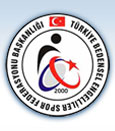 TÜRKİYE BEDENSEL ENGELLİLER SPOR FEDERASYONU BAŞKANLIĞIFEDERASYON İL TEMSİLCİLİĞİ YÖNERGESİBİRİNCİ BÖLÜMAmaç, Kapsam, Dayanak ve TanımlarAmaçMadde 1 – (1) Bu yönergenin amacı, illerde Türkiye Bedensel Engelliler Spor Federasyonunu temsil etmek üzere fahri olarak görev yapan Federasyon İl Temsilcisinin görevlerini ve atanma usullerini düzenlemektir.KapsamMadde 2-(1) Bu yönerge, Türkiye Bedensel Engelliler Spor Federasyonunun İl Temsilcisi atanma görev, yetki ve sorumluluklarını kapsar.DayanakMadde 3- (1) Bu yönerge, Türkiye Bedensel Engelliler Spor Federasyonu Ana Statüsüne göre hazırlanmıştır.TanımlarMadde 4- (1) Bu yönergede geçen;a) Genel Müdürlük : Spor Genel Müdürlüğünü,b) Federasyon : Türkiye Bedensel Engelliler Spor Federasyonunu,c) Federasyon Başkanı: Türkiye Bedensel Engelliler Spor Federasyonunu Başkanını,ç) Yönetim Kurulu : Türkiye Bedensel Engelliler Spor Federasyonunu Yönetim Kurulunu,d) İl Müdürlüğü : Gençlik Hizmetleri ve Spor İl Müdürlüğü’nü,e) İl Temsilci : Türkiye Bedensel Engelliler Spor Federasyonunu İl Temsilcisini ifade eder.İKİNCİ BÖLÜMGenel HükümlerFederasyon İl Temsilcisinin TanımıMadde 5- (1) İllerde, Federasyonu temsil etmek üzere, Federasyon Başkanının teklifiSpor Genel Müdürü’nün onayı ile atanan ve fahri olarak görev yapan kişidir.Federasyon İl Temsilcisinin nitelikleri, Federasyon İl Temsilcisi Yardımcısı, İlHakem, Tertip ve Teknik Kurullarının atanması,Madde 6 – Federasyon il Temsilcisi olmak için;a) T. C. vatandaşı olmak,b) En az Lise mezunu olmak,c) Vergi ve sigorta borcu bulunmamak,d) Federasyonun faaliyet gösterdiği spor dallarında sporculuk, antrenörlük, hakemlik veya yöneticilik yapmış ve spor çevresinde tanınmış, iyi eğitim almış (tercihen yüksek okul  mezunu) olma gibi nitelikler aranır.e) Genel Müdürlük Amatör Spor Dalları Ceza Yönetmeliği ve Federasyon Disiplin Yönergesine göre ceza almamış olma, koşulları aranır,f) İl Temsilcilerinin atamaları, Federasyon Başkanının teklifi ve Spor Genel Müdürünün  onayı ile gerçekleşir,g) İl Temsilcilerinin, mevzuata aykırı davranışlarının saptanması durumunda, Federasyon Başkanın teklifi ve Spor Genel Müdürünün onayı ile görevden alınabilirler. Bu şekilde görevden alınanlar tekrar İl Temsilcisi olamazlar,h) Federasyon İl Temsilcisinin teklifi ve Federasyon Başkanının onayı ile Federasyon İl Temsilci Yardımcısı ataması yapılır.Federasyon İl Temsilcisinin GörevleriMadde 7- (1) Federasyon İl Temsilcisinin görevleri;a) İllerde Federasyonu temsil etmek, Federasyonun illerdeki faaliyetlerinin yürütülmesinde İl Müdürlükleriyle birlikte koordineli olarak çalışmak,b) İllerdeki faaliyet programını hazırlamak ve İl Müdürlüğünün ve Federasyonun onayına sunmak,c) Federasyon talimatlarını ve duyurularını İl Müdürlükleriyle birlikte, spor kulüpleri ile ilgili kişi ve kuruluşlara iletmek,ç) Federasyonun faaliyetlerinin yürütülmesiyle ilgili eğitim hizmetlerini Federasyon ile işbirliği yaparak programlamak ve yürütmek,d) İldeki Bedensel Engelliler Spor faaliyetlerinin tüm kayıtlarını tutmak,e) İl birinciliği yarışmalarında Federasyon gözlemcisi olarak görev yapmak,f) İl Hakem, Tertip ve Teknik Kurullarını oluşturarak Federasyonun onayına sunmak ve il hakemi sayısı 10 dan az olan illerde il hakem kurulunun başkanlığını yürütmek,Federasyon İl Temsilcilerinin Yetki ve SorumluluklarıMadde 8- (1) Temsilciler, Federasyonun ildeki Bedensel Engelliler sporu faaliyetlerinin resmi ve teknik merciidirler.(2) Federasyon İl Temsilcileri, Federasyonun tüm mevzuatının uygulanmasında ve sporfaaliyetlerinin yürütülmesinde; Federasyona ait organizasyonlarda Federasyona karşı, il  organizasyonlarında İl Müdürlüğüne karşı sorumludurlar.Görevden AyrılmaMadde 9 – (1) Federasyon İl Temsilcileri, kendi istekleri ile Federasyona yazılı müracaatta bulunarak görevlerinden ayrılabilirler. Ayrıca res’en Federasyon Başkanının teklifi Spor Genel Müdürünün onayı ile de görevlerine son verilebilir. Bu durumlarda yeni Federasyon İl Temsilcisi Federasyon Başkanının teklifi ve Spor Genel Müdürlüğünün onayı ile atanır.Yönergede Yer Almayan KonularMadde 10 - (1) Bu yönergede hüküm bulunmayan hallerde Federasyon Yönetim Kurulu kararları geçerlidir.ÜÇÜNCÜ BÖLÜMSon HükümlerYürürlükMadde 12 – (1) Bu yönerge, Genel Müdürlük Internet sitesinde yayımı tarihinde yürürlüğe girer.YürütmeMadde 13 – (1) Bu yönergenin hükümlerini, Federasyon yürütür.